Google fue fundado en septiembre de 1998 por Larry Page y Sergey Brin, dos estudiantes de doctorado de Stanford. Sergey Brin (23 años entonces) y Larry Page (24), confundadores de Google y actualmente presidente y CEO, se conocen en un acto que la Universidad de Stanford organiza para los candidatos de su Doctorado en Informática. Ambos tenían un objetivo común, conseguir información relevante a partir de una importante cantidad de datos. En 1995 Larry y Sergey comienzan a trabajar en el "Digital Library Project" de la Universidad de Stanford. Comenzando a crear un algoritmo para la búsqueda de datos. Esa tecnología que Larry le da nombre de "PageRank" se convertiría mas tarde en el "corazón" que hará funcionar a Google. En 1996 Comienzan a desarrollar un buscador llamado "BackRub". Y tal como indican en su descripción, BackRub está escrito en Java y Python, y corre sobre varias máquinas. La base de datos está alojada en un ordenador Sun Ultra II con 28GB de disco duro. En 1997 BackRub se convierte en "Google", el nombre proviene de un juego de palabras con el término "googol", acuñado por Milton Sirotta, sobrino del matemático norteamericano Edward Kasner, para referirse al número representado por un 1 seguido de 100 ceros. El uso refleja la misión de la compañía de la inmensa cantidad de información disponible en la web. Y ese mismo año Larry y Sergey registran el dominio "google.com". En 1998 Larry y Sergey continuarón trabajando para perfeccionar la tecnología de búsqueda. A pesar de la fiebre "puntocom", no lograbán encontrar inversionistas que financiarán Google, teniendo que conseguir dinero de sus familiares y amigos. Hasta que en el verano de ese mismo año Andy Bechtolsheim (cofundador de Sun Microsystems y vicepresidente de Cisco Systems) les firma un cheque por 100,000 dólares a nombre de "Google Inc.. Sin embargo "Google Inc." no existe, y para cobrar el cheque necesitarón buscar un local y fundar una compañía con ese nombre. El 7 de diciembre de 1998, Google Inc., ya disponía de oficinas propias en Menlo Park, California. Google.com tenía visitas por día de 10,000. En 1999 consiguierón 25 millones de dólares de dos importantes inversionistas Sequoia Capital y Kleiner Perking Caufield & Buyers. Meses después las oficinas en Menlon Park, ya eran pequeñas para ellos, así que se transladaron a Googleplex, la actual sede central de Google en Mountain View, California, con más empleados y respondiendo a alrededor de 500,000 visitas al día. Google es hoy el mejor buscador de la red y el más utilizado. El 10 de Octubre del 2006 Google adquiere el portal de descargas de vídeo "online" YouTube por 1,650 millones de dólares. Google, se ha convertido en un emblemático caso de complicidad con la censura al haber pactado con el gobierno de China los contenidos de sus páginas. Actualmente y como parte de su estrategia comercial de búsqueda de nuevos mercados, los resultados del buscador orientados al usuario chino sufren un filtrado previo, que obvia, aunque informando de ello, los resultados que puedan ser contrarios a las políticas del gobierno. Google gana el Premio Príncipe de Asturias de Comunicación y Humanidades 2008; Premio que le hizo entrega el Principe de Asturias Felipe de Borbón el 24 de Octubre del 2008, en el Teatro Campoamor de Oviedo, España, al cofundador Larry Page y vicepresidente Nikesh Arora. Google está considerado el mejor buscador de la historia de Internet y permite a millones de usuarios de todo el mundo acceder a conocimientos e información de forma rápida y organizada. Feliz 12º cumpleaños Google
Google está de celebración, el 27 de septiembre de 1998 fue fundado por Larry Page y Sergey Brin, dos estudiantes de doctorado de Stanford. Y para festejarlo ha sustituido su logo por un pastel dibujado por el afamado pintor americano Wayne Thiebaud.
El logo de hoy aclara cuál es la fecha exacta del aniversario de Google que, en ocasiones, se ha celebrado el 7 de septiembre. Si bien el dominio "Google.com" fue registrado el 15 se septiembre de 1997, según recoge "Portaltic" de "Mashable". Google adquiere Motorola Mobility Holding por 12 mil 500 mdd.
Google anunció el 15 de agosto del 2011, la compra, por 12 mil 500 millones de dólares, de Motorola Mobility Holding, el fabricante de los teléfonos móviles de Motorola, lo que le permitirá hacerse con patentes que necesita para impulsar su sistema operativo Android.	CREADORES DE GOOGLEOradores Sergey Brin y Larry Page: Co-fundadores de GoogleSergey Brin y Larry Page, cofundador de Google en 1998, y redefinió la forma de utilizar la web. Ahora, dos de las personas más ricas del mundo, siguen desempeñando un papel activo en la empresa, fomentando nuevos enfoques a la cultura única de Google y su suite de expansión de los servicios.
. ¿Por qué usted debe escuchar a ellos. Sergey Brin y Larry Page, Google inventó: la tecnología, la empresa, el verbo. ¿Cómo fue su negocio de búsquedas, relativamente tarde en el juego, vamos a gobernar la Web?

La respuesta podría encontrarse en la personalidad de los fundadores de Google. Brin y Page se reunieron en la escuela de posgrado en Stanford en los años 90 mediados de, y en 1996 comenzó a trabajar en una tecnología de búsqueda basada en una nueva idea: que los resultados relevantes provienen de contexto. Su tecnología de análisis el número de veces que se ha vinculado a un determinado sitio web por otros sitios - el supuesto de que los enlaces más, el más relevante del sitio - y los sitios clasificado en consecuencia. En 1998, abrieron Google en un garaje de la oficina en Menlo Park. En 1999 dejó su software beta y comenzó su ascenso constante a la dominación web.

Pero la tecnología por sí sola no cuenta para el éxito separatista de Google. De hecho, el enfoque de Google para el diseño del sitio y la publicidad puede haber sido más radical que la tecnología en sí misma: En una época en que los motores de búsqueda fueron super-saturada de mensajes del patrocinador, Google rompió el molde con su famosa interfaz amigable y sencilla. Los enlaces de pago se identfied claramente, sin ventanas emergentes o banners se utilizaron, la página de inicio que ofrece poco más que su logotipo caprichoso y un único cuadro de búsqueda. A los clientes les encantó.

Favorable a la innovación, Brin y Page de cultura de la oficina (más allá de la comida gratis famosa, no de la empresa "El tiempo del 20 por ciento", que anima a los ingenieros dedicar una quinta parte de su tiempo persiguiendo lo que los proyectos de encender su interés) ha creado un terreno fértil para el éxito espectacular más allá de la búsqueda , incluyendo AdSense / AdWords, Google News, Google Maps, Google Earth y Gmail. La creencia de la compañía en el diseño limpio y ético de ventas de publicidad, y su filosofía de la empresa - a menudo simplemente declara como "No seas malvado" - continúan para establecer la empresa aparte.

En 2004, Brin y Page puso en marcha el brazo filantrópico de la empresa, Google.org, se dedica a resolver los problemas mundiales relacionados con la pobreza, la energía y el medio ambiente. Google.org Director Larry Brilliant, Brin y Page se reunió a través de TED, su nuevo cargo fue anunciado en TED2006, justo antes de aceptar su premio TED.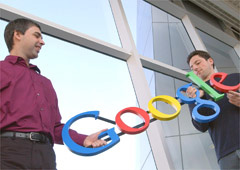 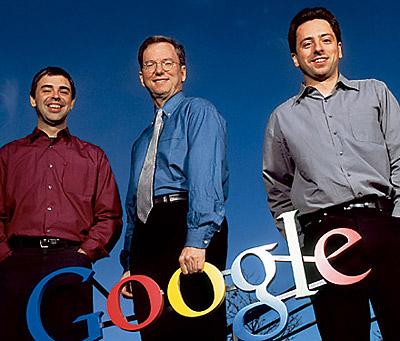 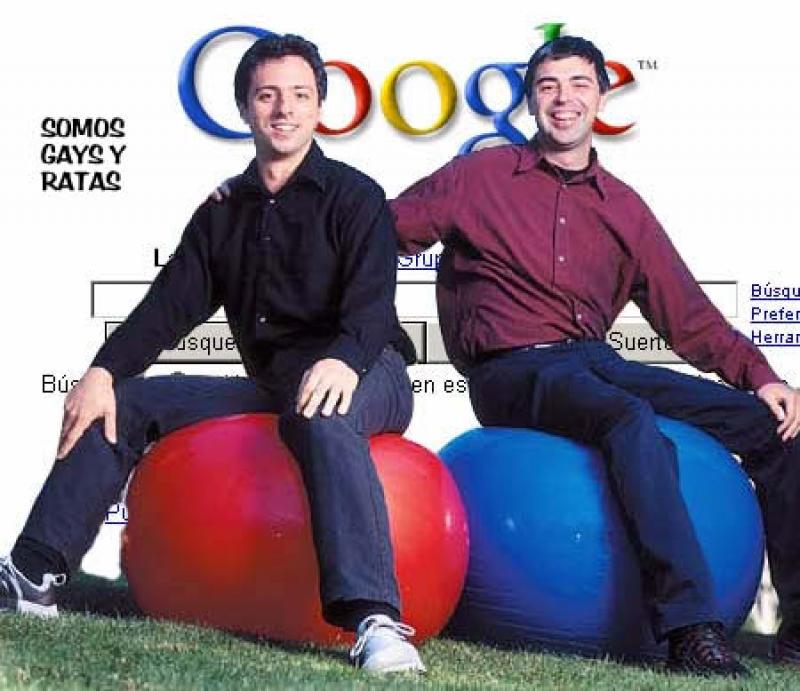 